VENKATESAN       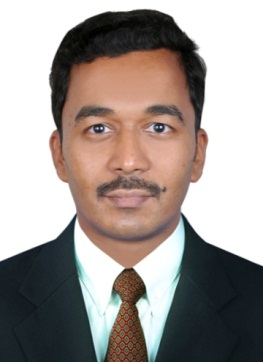 VENKATESAN.82543@2freemail.com 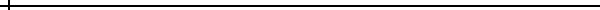 Project Management 							System Administration 	 CAREER ABSTRACTA technocrat having over 15 years of experience in IT Strategy, Email Servers, Firewalls, Project Management, Networking Design & Operations, Systems Administration, Technical Support, Troubleshooting, Installation & Configuration.Comprehensive understanding & proficiency in networking concepts .Switches & multi-platform environments. Proficient in LAN/WAN administration, server configuration, hardware/software installation, troubleshooting/repair, desktop support, technical procedure documentation, client relations & staff training/supervision. Demonstrated expertise in Network Administration under MS-Windows NT, 2000 / 2003 /2008/2012 Server. Facilitative Project Manager with proven abilities in Assembling, Installing, Maintenance, Servicing and Troubleshooting Problems of PC's, Servers, Printer, Network Equipment, Scanners, Routers, etc.Proficient in solving day-to-day issues related with IT and User Complaint, familiarity with VLAN and Sub netting.  Excellent team building & troubleshooting skills with proven abilities in planning and managing resource.SKILL SETTechnical SkillsM-Daemon Mail Server, Google Apps, Office 365,  SPF, PTR, DKIM, DMARC & MX.Installing, configuration and troubleshooting of, ISA and Proxy servers. Configuration of Active Directory, Group Policy, Print Server, DNS and DHCP for MS Windows.Network management and monitoring.Fortinet firewall, Traffic Shaping, Web filtering, Security & VPN configuration.Inters can Virus wall configuration for spam filter and antivirus.Long distance WLAN, Bridge to Bridge and Access point to bridges configuration.Dynamic DNS and Terminal Server configuration.Cargowise One ERP administration.OCCUPATIONAL CONTOURJan 2016 to present – Associated with RAK Logistics as IT ManagerSignificant ContributionsOverall responsible for IT infrastructure and operations including PC installation, Troubleshooting, Technical support to users,Server & Firewall administration, IT Budget & Strategy for the Group, Software licenses, IT Services renewal, etc.Managing the CargoWise ERP system, group creation & rights assignment, forms customization, managing GL periods & codes, managing the charge codes. Providing first level of support to local/global users and escalate the problems to CW support.Administering Exchange online and providing support to local and overseas team including USA and SE Asia.Installation of DC & DHCP, ADC, ERP print server and maintenance.Installation and managing the centralized antivirus server.Firewall (Fortinet) administration including creating rules for application control, web filter, VPN, etc.Windows printer server installation, deployment and monitoring the printer utilisation.Coordinating with the outsourced IT infra support team in USA and Asia region.Recently migrated the Google Apps Email to Exchange online.Jun’05 to Dec 16 associated with RAK CERAMICS (USD 1 Billion Global Conglomerate), U.A.E as Sr.IT ExecutiveSignificant ContributionsManaged the Email servers consisting of 750 users.(Google Apps and MDaemon Environment)Ensured the Archiving and retrieval of emails in Postini, Google Vault and MDaemon.Managed the Firewall (FortiGate 600) with Web Filtering, Application Control, VPN, etc. Instrumental in implementing internet security policies for different category of users.Managed the Email Servers of group companies. (Kludi RAK, RAK Porcelain, RAK Logistics, RAK Paints, etc.)Created purchase requisitions for all IT hardware and services in SAP with proper Asset codes, Service codes and GL account.Provided technical support to all Chief Executives of the company.Created and monitored the Backup solutions for all Windows servers.Spearheaded operations for administering Microsoft Windows client to server infrastructure.Administered the Local Area Network (LAN), Wireless Local Area Network (WLAN) of approximately 1000 client users.Jun’03 – Jun’05 associated with Komarla Group, Coimbatore, India as System AdministratorSignificant ContributionsProvided technical support to users in Coimbatore and Cochin offices.Pivotal in handling deployment of Windows 2000 Server and Active Directory & implemented DNS, DHCP and disk quota management system in the windows 2000 server. Managed user accounts, password policies, Group policy, and File and print services.Instrumental in updating service packs and Event viewer monitoring in regular basis & troubleshooting hardware problems.Stellar role in taking normal and differential backup of user data & weekly backup of system state data.Closely monitored the mail server consisting of local and Alias accounts.Configured Terminal Server for Remote administration & NAT for providing net access to clients.Installed Tally server & clients and provided first level of support.Commenced career from Jun’02 to May’03 associated with Accel IT Academy,  as Faculty.ACADEMIC CREDENTIALS2000		Bachelor in Electrical & Electronics Engineering 		Maharaja Engineering College, Bharathiar 											University).Tamil Nadu, India.2015		Cisco Certification   					 PERSONAL DOSSEIR 		    Languages known        	:      	English and TamilLicense			:      	Holding valid UAE automatic LMV since December 2007.